Tržaška cesta 21, 1000 Ljubljana	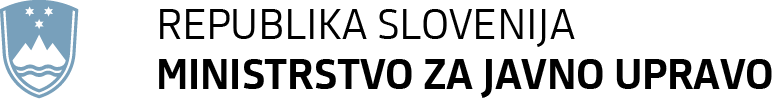 	T: 01 478 83 30	F: 01 478 83 31	E: gp.mju@gov.si	www.mju.gov.si Številka:  	1100-128/2022/7Datum:    	11. 1. 2023Zadeva:	     Obvestilo o neuspešno zaključenem postopku internega natečaja Obveščamo, da je postopek internega natečaja za zasedbo prostega uradniškega delovnega mesta podsekretar (šifra DM: 50333) v Ministrstvu za javno upravo, Direktoratu za javni sektor, Sektorju za razvoj kadrov v javnem sektorju, za nedoločen čas, s 6-mesečnim poskusnim delom, ki je bil 21. 12. 2022 objavljen na osrednjem spletnem mestu državne uprave GOV.SI, neuspešno zaključen.S spoštovanjem.Po pooblastilu, št. 1004-49/2022/13 z dne 1. 9. 2022Žarko Bogunovićv. d. generalnega sekretarjaPoslano:spletna stran gov.si,zbirka dok. gradiva.